            Р Е Ш Е Н И Е             Ш И И Т П И Р с. Тээли                                                      № 57  	                        «19»октября 2021 г                                         О внесении изменений  в Устав  муниципального района «Бай-Тайгинский кожуун Республики Тыва»В целях приведения Устава муниципального района «Бай-Тайгинский кожуун Республики Тыва» в соответствие федеральному законодательству, Хурал представителей муниципального района «Бай-Тайгинский кожуун Республики Тыва» РЕШИЛ:Статья 1. Внести в Устав муниципального района «Бай-Тайгинский кожуун Республики Тыва» следующие изменения:1. Пункт 5 части 1 статьи 5 изложить в следующей редакции:«5) дорожная деятельность в отношении автомобильных дорог местного значения вне границ населенных пунктов в границах муниципального района, осуществление муниципального контроля на автомобильном транспорте, городском наземном электрическом транспорте и в дорожном хозяйстве вне границ населенных пунктов в границах муниципального района, организация дорожного движения и обеспечение безопасности дорожного движения на них, а также осуществление иных полномочий в области использования автомобильных дорог и осуществления дорожной деятельности в соответствии с законодательством Российской Федерации»;2. Пункт 27 части 1 статьи 5 изложить в следующей редакции:«27) создание, развитие и обеспечение охраны лечебно-оздоровительных местностей и курортов местного значения на территории муниципального района, а также осуществление муниципального контроля в области охраны и использования особо охраняемых природных территорий местного значения»;3. Часть 4 статьи 13 изложить в следующей редакции:  «4) Порядок организации и проведения публичных слушаний определяется уставом муниципального района «Бай-Тайгинский кожуун Республики Тыва» и (или) нормативными правовыми актами Хурала представителей кожууна и должен предусматривать заблаговременное оповещение жителей кожууна о времени и месте проведения публичных слушаний, заблаговременное ознакомление с проектом муниципального правового акта, в том числе посредством его размещения на официальном сайте органа местного самоуправления в информационно-телекоммуникационной сети «Интернет» или в случае, если орган местного самоуправления не имеет возможности размещать информацию о своей деятельности в информационно-телекоммуникационной сети «Интернет», на официальном сайте субъекта Российской Федерации или муниципального образования с учетом положений Федерального закона от 9 февраля 2009 года №8-ФЗ «Об обеспечении доступа к информации о деятельности государственных органов и органов местного самоуправления», возможность представления жителями муниципального образования своих замечаний и предложений по вынесенному на обсуждение проекту муниципального правового акта, в том числе посредством официального сайта, другие меры, обеспечивающие участие в публичных слушаниях жителей муниципального района «Бай-Тайгинский кожуун Республики Тыва», опубликование (обнародование) результатов публичных слушаний, включая мотивированное обоснование принятых решений, в том числе посредством их размещения на официальном сайте.4. Часть 5 статьи 13 изложить в следующей редакции:«5) По проектам генеральных планов, проектам правил землепользования и застройки, проектам планировки территории, проектам межевания территории, проектам правил благоустройства территорий, проектам, предусматривающим внесение изменений в один из указанных утвержденных документов, проектам решений о предоставлении разрешения на условно разрешенный вид использования земельного участка или объекта капитального строительства, проектам решений о предоставлении разрешения на отклонение от предельных параметров разрешенного строительства, реконструкции объектов капитального строительства, вопросам изменения одного вида разрешенного использования земельных участков и объектов капитального строительства на другой вид такого использования при отсутствии утвержденных правил землепользования и застройки проводятся публичные слушания или общественные обсуждения в соответствии с законодательством о градостроительной деятельности.Статья 2.  Настоящее решение вступает в силу после государственной регистрации, официального опубликования (обнародования) на территории муниципального района «Бай-Тайгинский кожуун Республики Тыва» и размещения на сайте администрации Бай-Тайгинского кожууна.Глава - председатель Хурала представителеймуниципального района «Бай-Тайгинский кожуун Республики Тыва»		                               Э. БайсХУРАЛ ПРЕДСТАВИТЕЛЕЙМУНИЦИПАЛЬНОГО РАЙОНА«БАЙ-ТАЙГИНСКИЙ КОЖУУН РЕСПУБЛИКИ ТЫВА»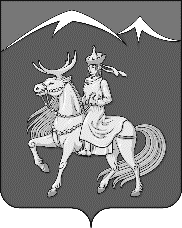 «ТЫВА РЕСПУБЛИКАНЫНБАЙ-ТАЙГА КОЖУУНУ» МУНИЦИПАЛДЫГ РАЙОННУН ТОЛЭЭЛЕКЧИЛЕР ХУРАЛЫ